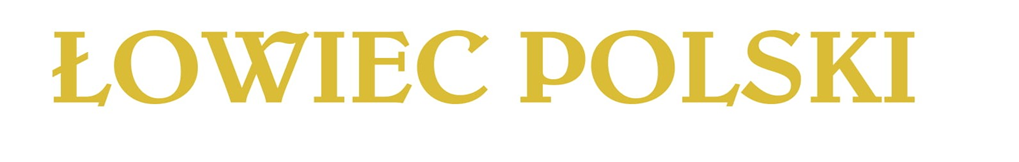 FORMULARZ ZAMÓWIENIA ROCZNEJ PRENUMERATY ZBIORCZEJ DLA KÓŁ ŁOWIECKICHSKAN ZAMÓWIENIA PROSIMY O PRZESŁANIE NA ADRES: prenumerata@pzlow.plDane zamawiającego, nazwa i numer koła: Koło łowieckie nr ……………Ulica i numer:Miejscowość i kod pocztowy:NIP: Kontakt: e-mail/telefon:LP.IMIĘ I NAZWISKOULICA I NUMERMIESJCOWOŚĆKOD POCZTOWYLICZBA PRENUMERAT ROCZNYCH12345678910LP.IMIĘ I NAZWISKOULICA I NUMERMIESJCOWOŚĆKOD POCZTOWYLICZBA PRENUMERAT ROCZNYCH11121314151617181920212223242526272829303132 LP.IMIĘ I NAZWISKO ULICA I NUMERMIEJSCOWOŚĆKOD POCZTOWYLICZBA PRENUMERAT ROCZNYCH33343536373839404142434445464748495051